Rough Riders
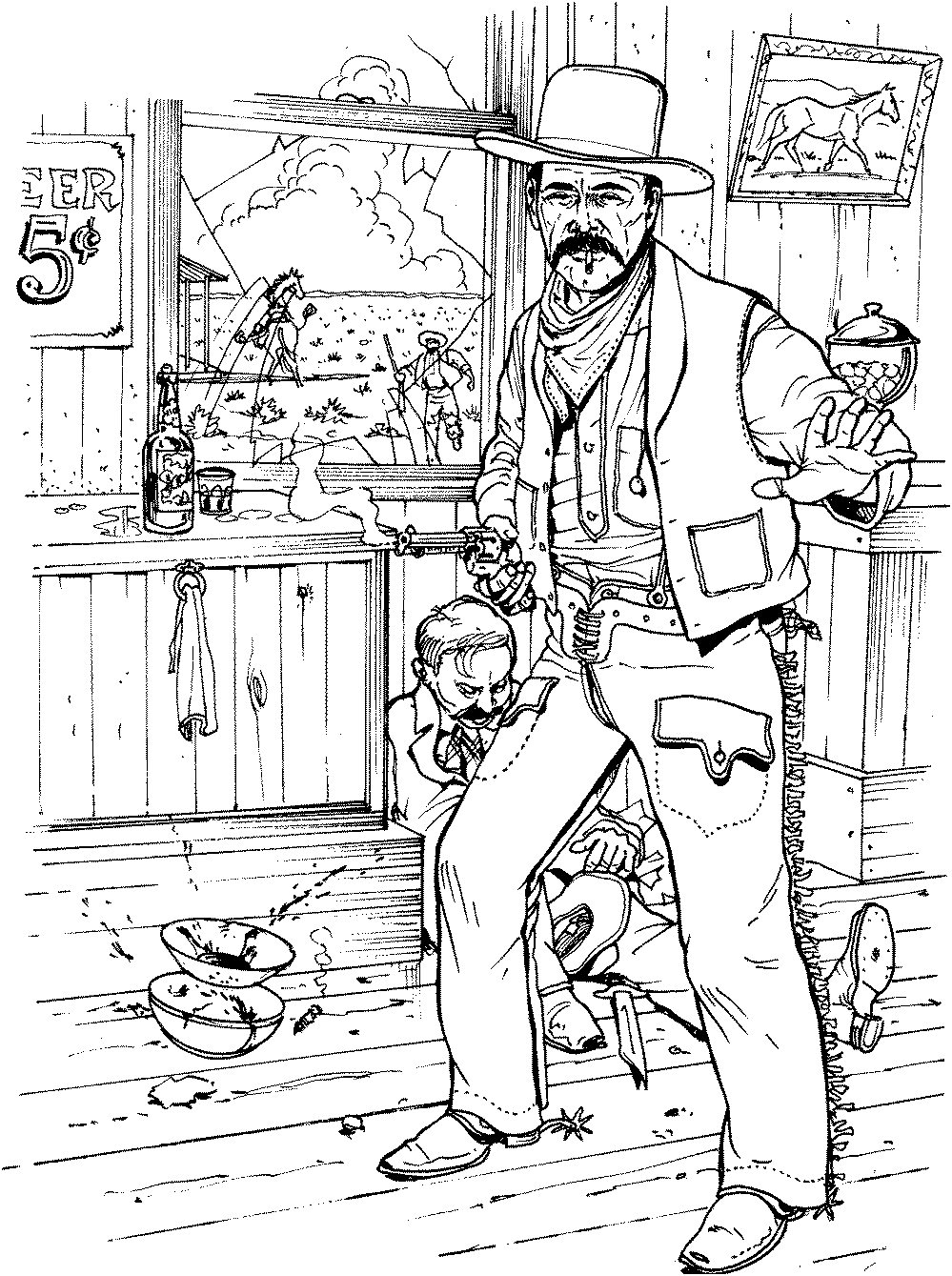 First PlaceModernGrumpy8/19/2018
Rough Riders
First PlaceLadies Silver SeniorPeachy the Score Keeper8/19/2018
Rough Riders
First PlaceElder StatesmanTimekeeper8/19/2018
Rough Riders
Second PlaceElder StatesmanAndy8/19/2018
Rough Riders
First PlaceTraditionalWhip Lash Larue8/19/2018
Rough Riders
First PlaceLadies WranglerRedhead8/19/2018
Rough Riders
First PlaceWB ModernJack Panner8/19/2018
Rough Riders
Second PlaceWB ModernPadre P.W.8/19/2018
Rough Riders
Third PlaceWB ModernChemistry Kid8/19/2018
Rough Riders
Fourth PlaceWB ModernWagon Thief8/19/2018
Rough Riders
Fifth PlaceWB ModernBear River Smith8/19/2018
